2019年5月６日2019年度「獣医の卵たち」による哺乳類・爬虫類の公開勉強会（ご案内）　2004年、本学附属動物病院（現・動物医療センター）に野生動物医学センターWild Animal Medical Center （以下、WAMC）が設立されたことを機に、WAMCを拠点に活動する学部生による公開授業「獣医の卵たちによる勉強会」を行っています。扱う動物は、愛護法対象の爬虫類・鳥類・哺乳類です。今年は下記のような勉強会を行います。この授業は医学、獣医学および保全生態学の学際「保全医学」の側面から話題提供をするものです。話しの後にはWAMCで剖検され、その後仮剥製にされた多数の標本の観察もあります。希望者にはWAMCで入院中の動物を観察していただくことも検討します。このような学生と市民との交流を通し、身近に保全医学施設WAMCがあることを実感して下されば幸いです。　　　　　　　　　　　　　　　　　　　　　　　記　期間：　2019年6月10日～7月29日、毎週月曜日、全7回（7月15日は休み）時刻：　講義は午前9時から約1時間、その前後標本観察約1時間場所：　酪農学園大学・研修館（下図参照。メインキャンパスではないのでご注意下さい）テキスト：　当方で準備をします（50部限定。無くなりましたらご容赦下さい）受講対象者：　一般市民、学部生（動物園水族館、自然史系博物館、愛玩鳥専門の動物病院、野生動物保護施設などで卒論研究・就職希者。大学名、学類不問）。特に、浅川ゼミ配属希望者の4年生は出席推奨（決定後はmust）。授業担当者：　浅川がゼミ指導する学部5,6年生（寛大な気持ちでお聴き下さると幸い）プログラム：　基本的にはtaxa by taxa式（ガイダンスで説明）です！第1回　 6 月 10日　ガイダンス・哺乳類学総論   　　　　　　	内匠　夏奈子第2回　 6 月17日　 翼手類・食虫類・ツパイ類・霊長類　　　　谷口　萌第3回　 6 月24日   げっ歯類等 　　　　　　　　　　　　　　	石島　栄香第4回　 7月  1日　 偶蹄類・奇蹄類　　　　　　　		中澤　美菜第5回　 7 月 8日　 海獣類・ゾウ目・ツチブタ目　　　　　　　　	西　春季第6回　 7 月22日　 食肉類等　　　　 　　　　　　　　　　　	吉岡　美帆第７回　 7月 29日　 爬虫類（基礎的な生物学・医療編）　　　大橋　赳実変更が生じた場合の対処ほか：　変更などは本学B1号館獣医学群掲示板、学園HP、MitsuhikoAsakawa（WAMC活動報告専用）のfacebook等で掲示および授業中、口頭説明・資料配布などで対処謝辞：　研修館使用にあたり酪農学園大学および学園広報課各位のご許可・ご協力頂いた。研修館で開催の他勉強会予告：　鳥編（一部、爬虫類）（12月7,8日の土日。EXセンター主催）。5月30日と7月10日（夕方）に外部講師による講演会連絡先：　　　浅川満彦　酪農学園大学 獣医学群 教授獣医師・野生動物医学修士（UK）・博士（獣医学）・日本野生動物医学会認定専門医〒069-8501　 北海道江別市文京台緑町582番地　　TEL 011-388-4758（獣医寄生虫病学研究室：ダイレクトイン）TEL 011-386-1111（野生動物医学センターWAMC内線4090から4092）　FAX 011-387-5890（獣医学部事務室）askam@rakuno.ac.jp　メール最適国道12号から附属動物医療センターに至る道途中に研修館、在り！　　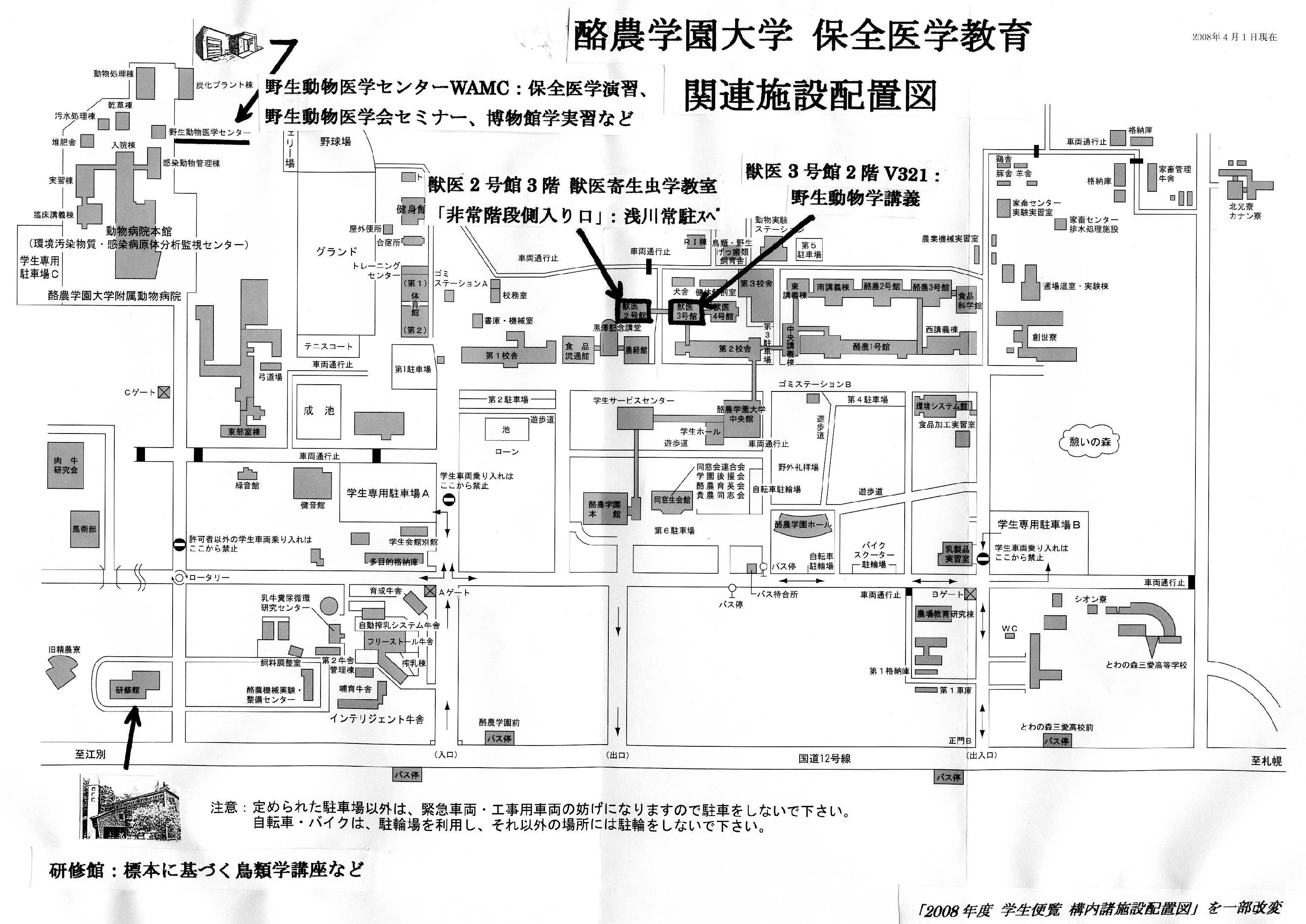 